c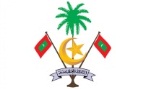 Tax Appeal Tribunal      	       		 	ޓެކްސް އެޕީލް ޓްރައިބިއުނަލްMale’, Maldives						                     	މާލެ، ދިވެހިރާއްޖެ	ވަޒީފާއަށް އެދޭ ފޯމުއިޢުލާން ނަންބަރު: މި ފޯމާއެކު ހުށަހަޅަންޖެހޭ ތަކެތި:ތަޢުލީމީ ސެޓިފިކެޓްތަކުގެ ކޮޕީ އާއި ޓްރާންސްކްރިޕްޓް. މަސައްކަތު ތަޖުރިބާ އަންގައިދޭ ލިޔުން.ކަރިކިއުލަމް ވިޓާ (ސީވީ).ދިވެހިރައްޔިތެއްކަން އަންގައިދޭ ކާޑުގެ ކޮޕީ.ވަޒީފާއަށް ކުރިމަތިލާ ފަރާތުގެ މަސައްކަތް ބެލެހެއްޓެވި އިސްމުވައްޒަފަކު ނުވަތަ ސްޕަވައިޒަރު، އެފަރާތުގެ މަސައްކަތާމެދު ދެކޭގޮތުގެ ލިޔުމެއް(ރެކަމެންޑޭޝަން ލެޓަރ (އޮޕްޝަލް)) އެދޭ ވަޒީފާއާ ބެހޭ މަޢުލޫމާތުއެދޭ ވަޒީފާއާ ބެހޭ މަޢުލޫމާތުހ. މަގާމުގެ ނަން:ށ. ޑިޕާޓްމަންޓް/ސެކްޝަން/ޔުނިޓް:ވަޒީފާއަށް އެދޭ ފަރާތުގެ މަޢުލޫމާތުވަޒީފާއަށް އެދޭ ފަރާތުގެ މަޢުލޫމާތުވަޒީފާއަށް އެދޭ ފަރާތުގެ މަޢުލޫމާތުވަޒީފާއަށް އެދޭ ފަރާތުގެ މަޢުލޫމާތުހ. ފުރިހަމަ ނަން:ށ. ދާއިމީ އެޑްރެސް:ނ. ދިރިއުޅޭ އެޑްރެސް:ރ. ފޯނު ނަންބަރު:ބ. ދރއ. ކާޑް ނަންބަރު:ޅ. އީމެއިލް އެޑްރެސް:ކ. އުފަން ތާރީޚް:އ. ޖިންސް:ތަޢުލީމީ ފެންވަރުތަޢުލީމީ ފެންވަރުތަޢުލީމީ ފެންވަރުތަޢުލީމީ ފެންވަރުތަޢުލީމީ ފެންވަރުތަޢުލީމީ ފެންވަރުތަޢުލީމީ ފެންވަރުތަޢުލީމީ ފެންވަރުތަޢުލީމީ ފެންވަރުތަޢުލީމީ ފެންވަރުތަޢުލީމީ ފެންވަރުތަޢުލީމީ ފެންވަރުތަޢުލީމީ ފެންވަރުޖީ.ސީ.އީ. އޯޑިނަރީ ލެވެލް އަދި އެސް.އެސް.ސީ.ގެ ނަތީޖާޖީ.ސީ.އީ. އޯޑިނަރީ ލެވެލް އަދި އެސް.އެސް.ސީ.ގެ ނަތީޖާޖީ.ސީ.އީ. އޯޑިނަރީ ލެވެލް އަދި އެސް.އެސް.ސީ.ގެ ނަތީޖާޖީ.ސީ.އީ. އޯޑިނަރީ ލެވެލް އަދި އެސް.އެސް.ސީ.ގެ ނަތީޖާޖީ.ސީ.އީ. އޯޑިނަރީ ލެވެލް އަދި އެސް.އެސް.ސީ.ގެ ނަތީޖާޖީސީއީ އެޑްވާންސްޑް ލެވެލް އަދި އެޗް.އެސް.ސީ.ގެ ނަތީޖާޖީސީއީ އެޑްވާންސްޑް ލެވެލް އަދި އެޗް.އެސް.ސީ.ގެ ނަތީޖާޖީސީއީ އެޑްވާންސްޑް ލެވެލް އަދި އެޗް.އެސް.ސީ.ގެ ނަތީޖާޖީސީއީ އެޑްވާންސްޑް ލެވެލް އަދި އެޗް.އެސް.ސީ.ގެ ނަތީޖާޖީސީއީ އެޑްވާންސްޑް ލެވެލް އަދި އެޗް.އެސް.ސީ.ގެ ނަތީޖާޖީސީއީ އެޑްވާންސްޑް ލެވެލް އަދި އެޗް.އެސް.ސީ.ގެ ނަތީޖާޖީސީއީ އެޑްވާންސްޑް ލެވެލް އަދި އެޗް.އެސް.ސީ.ގެ ނަތީޖާމާއްދާގްރޭޑްގްރޭޑްއަހަރުއަހަރުމާއްދާމާއްދާމާއްދާމާއްދާގްރޭޑްގްރޭޑްއަހަރުމަތި ތަޢުލީމާއި ތަމްރީނުމަތި ތަޢުލީމާއި ތަމްރީނުމަތި ތަޢުލީމާއި ތަމްރީނުމަތި ތަޢުލީމާއި ތަމްރީނުމަތި ތަޢުލީމާއި ތަމްރީނުމަތި ތަޢުލީމާއި ތަމްރީނުމަތި ތަޢުލީމާއި ތަމްރީނުމަތި ތަޢުލީމާއި ތަމްރީނުމަތި ތަޢުލީމާއި ތަމްރީނުމަތި ތަޢުލީމާއި ތަމްރީނުމަތި ތަޢުލީމާއި ތަމްރީނުމަތި ތަޢުލީމާއި ތަމްރީނުމަތި ތަޢުލީމާއި ތަމްރީނުކޯހުގެ ނަންކޯހުގެ ނަންކޯހުގެ ފެންވަރުކޯހުގެ ފެންވަރުފެށި ތާރީޚްފެށި ތާރީޚްފެށި ތާރީޚްނިމުނު ތާރީޚްކޯސް ހެދި މަރުކަޒުގެ ނަން/ގައުމުކޯސް ހެދި މަރުކަޒުގެ ނަން/ގައުމުކޯސް ހެދި މަރުކަޒުގެ ނަން/ގައުމުކޯސް ހެދި މަރުކަޒުގެ ނަން/ގައުމުކޯސް ހެދި މަރުކަޒުގެ ނަން/ގައުމުލިބިފައިވާ އެހެނިހެން ތަމްރީނުލިބިފައިވާ އެހެނިހެން ތަމްރީނުލިބިފައިވާ އެހެނިހެން ތަމްރީނުލިބިފައިވާ އެހެނިހެން ތަމްރީނުލިބިފައިވާ އެހެނިހެން ތަމްރީނުލިބިފައިވާ އެހެނިހެން ތަމްރީނުލިބިފައިވާ އެހެނިހެން ތަމްރީނުލިބިފައިވާ އެހެނިހެން ތަމްރީނުލިބިފައިވާ އެހެނިހެން ތަމްރީނުލިބިފައިވާ އެހެނިހެން ތަމްރީނުލިބިފައިވާ އެހެނިހެން ތަމްރީނުލިބިފައިވާ އެހެނިހެން ތަމްރީނުލިބިފައިވާ އެހެނިހެން ތަމްރީނުތަމްރީނު ޕްރޮގްރާމުގެ ނަންތަމްރީނު ޕްރޮގްރާމުގެ ނަންތަމްރީނު ހިންގި މަރުކަޒު/ގައުމުތަމްރީނު ހިންގި މަރުކަޒު/ގައުމުތަމްރީނު ހިންގި މަރުކަޒު/ގައުމުތަމްރީނު ހިންގި މަރުކަޒު/ގައުމުތަމްރީނު ހިންގި މަރުކަޒު/ގައުމުތަމްރީނު ހިންގި މަރުކަޒު/ގައުމުތަމްރީނު ހިންގި މަރުކަޒު/ގައުމުމުއްދަތުމުއްދަތުބައިވެރިވި އަހަރުބައިވެރިވި އަހަރުއަދާކުރަމުންދާ އަދި އަދާކޮށްފައިވާ ވަޒީފާއާ ބެހޭ މަޢުލޫމާތުއަދާކުރަމުންދާ އަދި އަދާކޮށްފައިވާ ވަޒީފާއާ ބެހޭ މަޢުލޫމާތުއަދާކުރަމުންދާ އަދި އަދާކޮށްފައިވާ ވަޒީފާއާ ބެހޭ މަޢުލޫމާތުއަދާކުރަމުންދާ އަދި އަދާކޮށްފައިވާ ވަޒީފާއާ ބެހޭ މަޢުލޫމާތުއަދާކުރަމުންދާ އަދި އަދާކޮށްފައިވާ ވަޒީފާއާ ބެހޭ މަޢުލޫމާތުއަދާކުރަމުންދާ އަދި އަދާކޮށްފައިވާ ވަޒީފާއާ ބެހޭ މަޢުލޫމާތުވަޒީފާވަޒީފާ އަދާކުރި/އަދާކުރާ ތަނުގެ ނަންފެށުނު ތާރީޚްވަކިވި ތާރީޚްމުސާރަ ވަކިވި ސަބަބުޚިދުމަތްކުރުމުގެ ބޮންޑާބެހޭ މަޢުލޫމާތުޚިދުމަތްކުރުމުގެ ބޮންޑާބެހޭ މަޢުލޫމާތުޚިދުމަތްކުރުމުގެ ބޮންޑާބެހޭ މަޢުލޫމާތުޚިދުމަތްކުރުމުގެ ބޮންޑާބެހޭ މަޢުލޫމާތުޚިދުމަތްކުރުމުގެ ބޮންޑާބެހޭ މަޢުލޫމާތުބޮންޑު ކުރެވުނު ސަބަބުބޮންޑުގެ މުއްދަތުފެށުނު ތާރީޚްނިމޭނެ ތާރީޚްމިހާރު ކަންއޮތްގޮތްވަޒީފާއަށް އެދޭ ފަރާތުގެ އިޤްރާރު ވަޒީފާއަށް އެދޭ ފަރާތުގެ އިޤްރާރު ވަޒީފާއަށް އެދޭ ފަރާތުގެ އިޤްރާރު ވަޒީފާއަށް އެދޭ ފަރާތުގެ އިޤްރާރު ޓެކްސް އެޕީލް ޓްރައިބިއުނަލްގެ ވަޒީފާއަށް އެދުމުގެ ގޮތުން އަޅުގަނޑު މި ފޯމުގައި ދީފައިވާ މަޢުލޫމާތަކީ ތެދު މަޢުލޫމާތެވެ. މި ފޯމުގައިވާ މަޢުލޫމާތު ތެދުނޫންކަމަށް ސާބިތުވެއްޖެނަމަ، މި ފޯމު ބާޠިލުކުރުމާމެދު އަޅުގަނޑުގެ އިއުތިރާޒެއްނެތެވެ. އަދި މި ފޯމުގައިވާ މަޢުލޫމާތުގެ މައްޗަށް ބުރަވެ، އެޅިފައިވާ ފިޔަވަޅެއް ބަދަލުކުރެވޭނެކަންވެސް އަޅުގަނޑު ގަބޫލުކުރަމެވެ. ޓެކްސް އެޕީލް ޓްރައިބިއުނަލްގެ ވަޒީފާއަށް އެދުމުގެ ގޮތުން އަޅުގަނޑު މި ފޯމުގައި ދީފައިވާ މަޢުލޫމާތަކީ ތެދު މަޢުލޫމާތެވެ. މި ފޯމުގައިވާ މަޢުލޫމާތު ތެދުނޫންކަމަށް ސާބިތުވެއްޖެނަމަ، މި ފޯމު ބާޠިލުކުރުމާމެދު އަޅުގަނޑުގެ އިއުތިރާޒެއްނެތެވެ. އަދި މި ފޯމުގައިވާ މަޢުލޫމާތުގެ މައްޗަށް ބުރަވެ، އެޅިފައިވާ ފިޔަވަޅެއް ބަދަލުކުރެވޭނެކަންވެސް އަޅުގަނޑު ގަބޫލުކުރަމެވެ. ޓެކްސް އެޕީލް ޓްރައިބިއުނަލްގެ ވަޒީފާއަށް އެދުމުގެ ގޮތުން އަޅުގަނޑު މި ފޯމުގައި ދީފައިވާ މަޢުލޫމާތަކީ ތެދު މަޢުލޫމާތެވެ. މި ފޯމުގައިވާ މަޢުލޫމާތު ތެދުނޫންކަމަށް ސާބިތުވެއްޖެނަމަ، މި ފޯމު ބާޠިލުކުރުމާމެދު އަޅުގަނޑުގެ އިއުތިރާޒެއްނެތެވެ. އަދި މި ފޯމުގައިވާ މަޢުލޫމާތުގެ މައްޗަށް ބުރަވެ، އެޅިފައިވާ ފިޔަވަޅެއް ބަދަލުކުރެވޭނެކަންވެސް އަޅުގަނޑު ގަބޫލުކުރަމެވެ. ޓެކްސް އެޕީލް ޓްރައިބިއުނަލްގެ ވަޒީފާއަށް އެދުމުގެ ގޮތުން އަޅުގަނޑު މި ފޯމުގައި ދީފައިވާ މަޢުލޫމާތަކީ ތެދު މަޢުލޫމާތެވެ. މި ފޯމުގައިވާ މަޢުލޫމާތު ތެދުނޫންކަމަށް ސާބިތުވެއްޖެނަމަ، މި ފޯމު ބާޠިލުކުރުމާމެދު އަޅުގަނޑުގެ އިއުތިރާޒެއްނެތެވެ. އަދި މި ފޯމުގައިވާ މަޢުލޫމާތުގެ މައްޗަށް ބުރަވެ، އެޅިފައިވާ ފިޔަވަޅެއް ބަދަލުކުރެވޭނެކަންވެސް އަޅުގަނޑު ގަބޫލުކުރަމެވެ. ވަޒީފާއަށް އެދޭ ފަރާތުގެ ސޮއި:ތާރީޚް:ރަސްމީ ބޭނުމަށްރަސްމީ ބޭނުމަށްރަސްމީ ބޭނުމަށްރަސްމީ ބޭނުމަށްފޯމު އޮފީހަށް ބަލައިގަތް ފަރާތުގެ ނަން:ރެފަރެންސް ނަންބަރ:ފޯމު ބަލައިގަތް ތާރީޚް:ފޯމު ބަލައިގަތް ގަޑި: